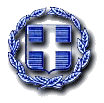 ΕΛΛΗΝΙΚΗ ΔΗΜΟΚΡΑΤΙΑ                           	 		Ζευγολατιό, 26 Οκτωβρίου 2022ΝΟΜΟΣ ΚΟΡΙΝΘΙΑΣ			        	 		ΔΗΜΟΣ ΒΕΛΟΥ- ΒΟΧΑΣ                   	ΔΗΜΟΤΙΚΟ ΣΥΜΒΟΥΛΙΟ		            ΠΙΝΑΚΑΣ ΔΗΜΟΣΙΕΥΣΗΣ ΑΠΟΦΑΣΕΩΝ ΔΗΜΟΤΙΚΟΥ ΣΥΜΒΟΥΛΙΟΥΔΗΜΟΥ ΒΕΛΟΥ ΒΟΧΑΣ Κατά την 21η τακτική συνεδρίαση της 24ης Οκτωβρίου 2022 Παρόντες 19 Δημοτικοί Σύμβουλοι              Ο ΠΡΟΕΔΡΟΣ ΤΟΥ 							 ΔΗΜΟΤΙΚΟΥ ΣΥΜΒΟΥΛΙΟΥΤΡΙΑΝΤΑΦΥΛΛΟΥ ΚΩΝ/ΝΟΣΑρ. Απόφασης Αρ. Θέματος ΘΕΜΑΤΑ ΕΚΤΟΣ ΗΜΕΡΗΣΙΑΣ ΔΙΑΤΑΞΗΣ - -Ψήφισμα για την εύρυθμη λειτουργία του Γυμνασίου- Λυκείου ΖευγολατιούΕγκρίνεται Ομόφωνα--Ψήφισμα για δασικούς χάρτες κατοίκων ΚαλεντζίουΕγκρίνεται Ομόφωνα 641.Ορισμός υπεύθυνου λογαριασμού, εκκαθαριστή δαπανών και υπευθύνου διαχείρισης ηλεκτρονικού τιμολογίου για την υλοποίηση της πράξης για τη δημιουργία του Πράσινου Σημείου (Τίτλος Πράξης "Διαχείριση Στερεών Αποβλήτων Δήμου Βέλου Βόχας" Κωδικό ΟΠΣ 5001356 (πληρωμή από ΣΑΕ 2751)Εγκρίνεται Ομόφωνα το κατεπείγον του θέματοςΕγκρίνεται Ομόφωνα ο ορισμός των υπαλλήλωνΑρ. Απόφασης Αρ. Θέματος ΘΕΜΑΤΑ ΗΜΕΡΗΣΙΑΣ ΔΙΑΤΑΞΗΣ 651. Τροποποίηση προϋπολογισμού του Δήμου έτους 2022 64η).Εγκρίνει Ομόφωνα την Τροποποίηση του προϋπολογισμού του Δήμου έτους 2022 (6η ).662.Έγκριση αμοιβής πληρεξούσιων δικηγόρωνΕγκρίθηκε κατά πλειοψηφία με 12 ψήφους υπέρ και 6 κατά 673.Έγκριση κατανομής Γ΄ δόσης από τους Κεντρικούς Αυτοτελείς Πόρους έτους 2022 στις Σχολικές Επιτροπές για την κάλυψη των λειτουργικών δαπανών των σχολείων.Εγκρίθηκε Ομόφωνα Το ποσό των 25.128,54€ για Σχολική Επιτροπή Πρωτοβάθμιας Εκπ.Το ποσό των 18.635,71€ για Σχολική Επιτροπή Δευτεροβάθμιας Εκπ.684.Έγκριση κυκλοφοριακών ρυθμίσεων της μελέτης «Μελέτη λειτουργίας και διαχείρισης φαναριών οδικής κυκλοφορίας».Εγκρίθηκε Ομόφωνα695.Έγκριση της προτεινόμενης θέσης τοποθέτησης – εγκατάστασης τηλεπικοινωνιακής καμπίνας στην Κοινότητα Βέλου.Εγκρίθηκε Ομόφωνα706.Περί αναγκαιότητας ονομασίας οδών στην Κοινότητα Ζευγολατιού.Εγκρίθηκε Ομόφωνα 717.Περί ορισμού ενός κτηνιάτρου και ενός εκπροσώπου του δήμου στην επιτροπή του άρθρου 10 παρ.8 του ν.4830/2021.Εγκρίθηκε Ομόφωνα Ορίσθηκε κτηνίατρος ο κ. Πετούμενος Σπυρίδων και εκπρόσωπος του Δήμου η κα Καλλίρη Μαρία (δημοτική σύμβουλος)